PrénomDateEcrit : classe les mots dans les colonnes. Attention aux piègesCREPEBALLONMASQUECEPEBALLONMARQUECREPEMASQUEMASQUECREPEBALLONBALLOUBALLON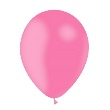 CREPE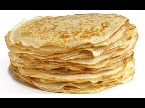 MASQUE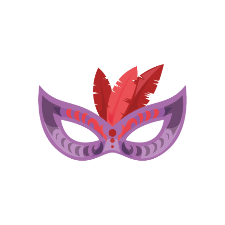 